Муниципальное бюджетное учреждение культуры«Централизованная библиотечная система города Белгорода»Библиотека-филиал №18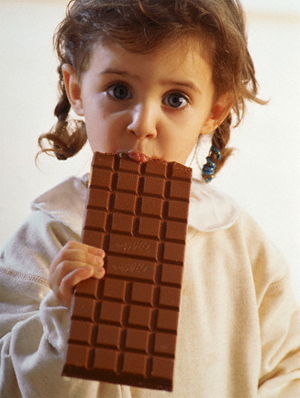 «Что вам надо? Шоколада!» интеллектуальная игра-викторина (в рамках программы летнего чтения)Морозова Д.А.2018 г.Сценарий к Всемирному Дню Шоколада
«Что вам надо? Шоколада» – интеллектуальная игра-викторина (в рамках программы летнего чтения) 12+Цель: Знакомство с праздником – Всемирным днём шоколада.Задачи:расширять кругозор детей;познакомить с полезными свойствами шоколада;развивать внимание, логическое мышление;вызвать интерес к произведениям детских писателей и поэтов.            Здравствуйте, дорогие ребята! Вы знаете, зачем мы с вами здесь собрались?  Чтобы отметить самый вкусный-превкусный и сладкий-пресладкий праздник – Всемирный День Шоколада. (Слайд 1)            Всемирный день шоколада отмечают любители сладкого 11 июля.  День шоколада впервые был придуман французами в 1995 году. Идею подхватили многие страны, потому что шоколад – любимое лакомство миллионов людей.            Чем же шоколад заслужил такого повышенного внимания к своей персоне? Да хотя бы тем, что он является одним из самых древних лакомств. Человек научился варить шоколад несколько тысячелетий назад. (Слайд 2)               Есть мнение, что первыми научились делать шоколад ацтеки. Это было не привычное нам твердое кондитерское изделие, а густоватый напиток. На европейском континенте шоколад был долго не известен. 
История шоколада начинается в далекой Мексике, где индейцы-ацтеки научились готовить из какао-бобов «пищу богов». (Слайд 3)             В 1502 году, когда Христофор Колумб высадился на американскую землю, индейцы подарили ему в знак гостеприимства целую чашу с шоколадом, однако он отказался от этого напитка.               В 1519 году на побережье Мексики вступил Кортес. (Слайд 4)            Новые «гости» нашли напиток слишком горьким и решили смягчить его путем добавки тростникового сахара. В Европу шоколад был доставлен испанцами в XVI веке, они окрестили это лакомство «черным золотом» и использовали для укрепления физических сил и выносливости.             Испанцы тщательно охраняли секретный рецепт, но так и не уберегли его. Постепенно страсть к шоколаду распространилась по всем европейским странам. Уже в 17 веке в Европе начали открываться кафе, в которых подавали шоколадный напиток. (Слайд 5)             Однако это было дорогое удовольствие для богатых и знатных.               В 19 веке шоколад обрел твердую форму, но по-прежнему был доступен далеко не всем сладкоежкам. Употребляли его только аристократы. Лишь в начале XX века с появлением промышленного производства шоколадом смогли насладиться и простые люди.Конкурс «Самый оригинальный шоколадный дизайн»            Ребята должны придумать и нарисовать конфеты и «шоколадные» плитки любой формы.Наша марка!            Придумать свое название для шоколада и прорекламировать.            В ботанике «шоколадное дерево» получило название «Теоброма какао», что значит «пища богов». (Слайд 6)             Это дерево произрастает только в теплом и влажном климате, в самом сердце тропических лесов, - в основном в Северной и Южной Америке, Австралии и на некоторых островах Азии.  Высота растений может достигать 10-. Урожай снимается два раза в год – основной сбор в октябре – феврале и промежуточный в мае – июне. Каждый плод содержит от 20 до 50 семян какао-бобов. Они могут быть круглыми, плоскими, выпуклыми и иметь сероватый, голубоватый или коричневый оттенок.  (Слайд 7)            Какао-бобы были символом богатства и власти. Напиток из шоколадных бобов могла позволить себе лишь элита. Сами шоколадные бобы использовали вместо денег. Раба можно было приобрести за 100 бобов.Интересные факты о шоколаде:            Современной наукой установлено, что в шоколаде есть элементы, способствующие расслаблению и психологическому восстановлению. Темные сорта шоколада стимулируют выброс эндорфинов – гормонов счастья, которые воздействуют на центр удовольствия, улучшают настроение и поддерживают тонус организма.             Есть также гипотеза, согласно которой шоколад обладает «противораковым» эффектом и способен замедлять процессы старения. Но вот в чем ученые единодушны, так это в отрицании способности шоколада снижать массу тела!              Ведь хорошо известно, что шоколад богат питательными веществами, в том числе жирами, а значит, и калориями. Но бесспорно – это лакомство у большинства людей повышает настроение.             Ученые из Гарварда подсчитали, что употребление шоколада три раза в месяц способно продлить жизнь почти на год.             Американские биологи доказали – именно шоколад, а вовсе не сыр или колбаса, – излюбленное лакомство мышей. В Мексике к курице или индейке подают шоколадный соус, в который входят горький шоколад, черный перец, чили, корица и арахис.            В Японии существует обычай: в награду за преданность фирме и хорошую работу хозяин дарит сотруднику плитку шоколада.Конкурс: Шоко-пазлы           Какая команда быстрее соберет разрезанную картинку, с изображением шоколадной обертки? (можно использовать настоящую обертку, наклеенную на картон или нарисовать ее)            Многих, наверное, волнует вопрос, почему шоколад бывает белого цвета. Основой шоколадной плитки, заставляющей ее держать форму, является какао-масло, которое имеет белый цвет. Добавляем в него сухое молоко и сахарную пудру и получаем белый по цвету шоколад. Темный же шоколад – это тоже какао-масло плюс какао-порошок, который и придает плитке темный цвет.          И так, начинаем нашу игру, и я желаю вам удачи!1. Сколько шоколада просил прислать слон в сказке Чуковского «Телефон»?1) 5-6 килограммов2) 5-6 плиток3) 5-6 пудов3. Какое девичье имя носит популярная детская шоколадка?1) Настенька2) Любушка3) Алёнка4. Какая часть тела спряталась в слове «шоколад»?1) Рот2) Глаз3) Зуб5. Как называется столица государства, в котором в 1995 году начали отмечатьДень шоколада?1) Париж2) Лондон3) Милан8. Какая кондитерская фабрика выпускает свою продукцию под брендом «Щедрая душа»?1) « Красный октябрь»2) Имени Бабаева3) «Россия»9. Какие полезные свойства не относятся к шоколаду?1) Улучшают память2) Укрепляют зубную эмаль3) Поднимает настроение12. Как называется шоколадный батончик с наличием жареного арахиса, нугой и карамелью, покрытый молочным шоколадом?1) «Сникерс»2) «Марс»3) «Твикс»14. Какой шоколад самый полезный?1) Молочный2) Горький3) Белый            Как проверить шоколад «на полезность»?            25-30% содержания в плитке какао-бобов свидетельствует о достаточно низком качестве данного шоколада, 35-40% характеризует шоколад среднего качества, 40-45% присутствует в продукте вполне хорошем, ну а содержание какао-бобов от 45 до 60% говорит само за себя – перед вами отличная шоколадка, которая пойдет вам на пользу.Дополнительное испытание:            Кто составит и назовёт слово из букв слова ШОКОЛАД (шок, кол, код, дол, лад, школа, око, и т.д.)            В городе Покров Владимирской области 1 июля 2009 года был открыт первый в мире памятник шоколаду, который получил название Шоколадная фея. Это большая плитка шоколада в образе феи. На ее голове красуется высокая шляпа-колпак, а в одной руке фея держит плитку шоколада.               Скульптура Шоколадной феи стоит рядом с покровским музеем шоколада. Она сразу же полюбилась местным жителям и стала одной из популярных достопримечательностей города Покров. Как и многие памятники, Шоколадная фея тоже имеет свое поверье – если загадать желание и потереть плитку шоколада в ее руке, то оно обязательно исполнится.            Испанцы привезли шоколад в Европу, французы удостоили его собственного праздника, россияне поставили ему памятник, а любителей шоколада можно найти в любой стране мира. Какое интернациональное единодушие!Мы   посоветуем вам полакомиться этим замечательным продуктом, ведь в этот день делать это не просто можно, но и нужно! 
